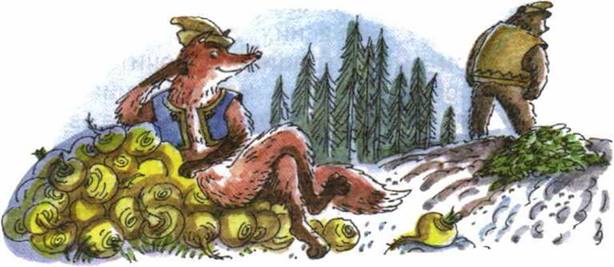 Издавна враждовали меж собою лис Миккель и медведь Бамсе. И хоть медведь много сильнее лиса, а никак ему с Миккелем не совладать было, потому что верх всегда тот берет, у кого смекалки больше. Только один раз так вышло, что и старый Бамсе лиса в дураках оставил.Вот послушайте, какие потешные истории о них в народе рассказывают:I. «БРОСАЙ ЕЛОВЫЙ КОРЕНЬ — ХВАТАЙ ЛИСИЙ ХВОСТ!»Сидел однажды летом медведь Бамсе на пригорке да и задремал на солнышке. А тут лис Миккель из лесу крадется. Увидел он медведя и думает:«Дремлешь, дедуля? Ах ты, лежебока этакий! Ну погоди, сейчас я с тобой шутку сыграю».Поймал он в лесу трех мышей, положил их на пенек под носом у медведя, а сам подкрался к нему тихонько да как гаркнет над самым ухом:— Бух, бух! Проснись, Бамсе! Перестрелок за горою!Покричал он так — а сам деру в лес!Встрепенулся медведь, вскочил спросонья и оглядывается, кто это его разбудил? И решил он, что это лесные мыши на пеньке его попугать вздумали. Хотел он было их на куски разорвать, да вдруг видит — меж деревьями на лесной опушке лисий хвост мелькает. Понял медведь, что это опять хитрый Миккель с ним шутку сыграл, и пустился вдогонку за лисом. Бежит он за ним по пригоркам да по лужайкам, через рощи, перелески, кусты — кругом только треск стоит.Совсем уж выбился из сил хитрый Миккель; еле-еле до своей норы добежал. А нора у него под корнями большой если была. Только хотел лис в нее юркнуть, а медведь хвать его за хвост и не пускает. Пропал рыжий лис! Только Миккель был не из тех, кто в беде голову теряет. Обернулся он и крикнул медведю:— Бросай еловый корень — хватай лисий хвост!С перепугу выпустил медведь лисий хвост и за еловый корень ухватился. А лис Миккель шасть в нору! Залез поглубже и кричит оттуда медведю:— Что, дедуля, опять я тебя околпачил!— Ну погоди, я тебе это припомню! — заревел медведь и побрел обратно на пригорок дремать на солнышке.А у лиса с той поры на хвосте белая отметина от медвежьей лапы осталась.П. ПОРОСЯТИНА И МЕДОВЫЕ СОТЫНа другое утро сидел лис Миккель на камне у болота. Вдруг видит — старый Бамсе плетется и жирного поросенка тащит.— День добрый, дедуля,- говорит лис.- Что это ты тащишь?— Да вот хочу поросятинкой полакомиться,- отвечает медведь.— И у меня кой-чего вкусненького припасено,- говорит лис.— А что? — спрашивает медведь.— Медовые соты; да такие, каких я никогда еще не видывал.У медведя аж слюнки потекли, до того захотелось ему свежего медку отведать.— Может, поменяемся? — предлагает он Миккелю.— И не подумаю! — говорит лис.И придумал Миккель такую игру -кто из них быстрее три дерева назовет. Если медведь выиграет — даст ему лис меда отведать, а если лис выиграет — получит он от медведя кусок поросятины.— Ну,- говорит Миккель медведю,- начинай!Подумал медведь, почесал лапой в затылке и медленно затянул:— Бе-ре-за, о-си-на, ря-би-на!А лис, не долго думая, скороговоркой выпалил:— Дуб, вяз, клен!Стало быть, выиграл Миккель у старого Бамсе. Схватил он самый лакомый кусок поросятинки и помчался в лес со всех ног.Заревел медведь от злости и пустился вдогонку за лисом. Догнал его и ну трепать да тузить!— Не бей меня, дедуля! — взмолился лис.- Коли отпустишь меня, -я тебе медовые соты отдам!Отпустил медведь Миккеля, а тот отдал ему медовые соты и говорит:— Они листьями прикрыты. Ты листья сними и медком вволю полакомишься.Заурчал медведь от радости, утащил добычу в кусты, улегся поудобнее и лапой листья откинул.Только это вовсе не медовые соты были, а осиное гнездо. Как откинул медведь листья, так все осы из гнезда и вылетели и давай старого Бамсе жалить — ив нос, и в глаза, и в уши, и в шею!Скулит медведь от боли, лапой от ос отбивается, а хитрый Миккель сидит на камне и хохочет-заливается!С той поры все медведи стали ос пуще огня бояться.III. КАК МИККЕЛЬ И БАМСЕ ВМЕСТЕ ПОЛЕ ВОЗДЕЛЫВАЛИРешили как-то Миккель и Бамсе вместе поле возделывать. Вскопали они в лесу кусок целины и посеяли рожь.— Как же мы урожай делить будем? — спрашивает медведь.— Надо, чтоб все по справедливости было,- отвечает лис. — Ты бери себе корешки, а мне и вершков довольно.Наступила жатва, и снял лис богатый урожай зерна, а медведю одна солома да сорняки достались. Разозлился старый Бамсе, а лис ему и говорит:— Ничего не поделаешь, такой уговор был. Но коли хочешь, на сей раз бери вершки себе, а мне, так и быть, пускай корешки достанутся. И посадили они репу.Поспела репа, выкопал ее Миккель, а медведю одни только листья достались.Рассердился медведь и с той поры никогда больше с лисом никаких дел не затевал.IV. КАК МИККЕЛЮ ЗАХОТЕЛОСЬ КОНИНОЙ ПОЛАКОМИТЬСЯЗадрал как-то старый Бамсе лошадь и лежит около туши, обедает. А хитрый Миккель — тут как тут. И вертится он вокруг медведя, и юлит, все норовит у него из-под носа кусок мяса ухватить. А старый Бамсе ему говорит:— Хочешь, Миккель, я научу тебя, как лошадь поймать? Тогда и ты кониной полакомишься.— Хочу! — говорит Миккель.— Пойди на лесное пастбище, и, как увидишь лошадь, что лежит на пригорке и спит, вскочи ей на спину, привяжи себя к ней накрепко и вцепись зубами ей в ляжку.Побежал Миккель в лес и видит: на горушке под солнцем лошадь спит. Вскочил он к ней на спину, привязал себя накрепко и хвать ее зубами за ляжку! Тут лошадь как вскочит и да как начнет скакать по склонам и по камням с Миккелем на спине! Несется лошадь рысью, а лис верхом на ней едва жив сидит.Вдруг пробегает мимо заяц Иене.— Куда это ты скачешь сломя голову, Миккель? — спрашивает заяц.— Да вот решил прогуляться верхом! — отвечает ему лис.Встал тут заяц на задние лапки, передними за живот схватился да как захохочет. Хохотал, хохотал, чуть от смеха не лопнул.С той поры лис Миккель уж не пытался кониной полакомиться.Вот так и вышло, что один раз и старый Бамсе над лисом верх взял.